Publicado en   el 07/01/2014 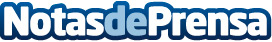 El 80 por ciento de la población de la Región de Murcia ya tiene acceso a gas natural06/01/2014 El 80 por ciento de la población de la Región de Murcia ya tiene acceso a gas natural  La Consejer?a de Industria, Empresa e Innovaci?n destaca que unos 100.000 hogares murcianos de 23 municipios disponen de acceso directo a esta energ?a por medio de los gaseoductosSe trabaja para que en 2014 los municipios de Mazarr?n y ?guilas tengan tambi?n acceso a gas natural a trav?s de plantas sat?liteDatos de contacto:Nota de prensa publicada en: https://www.notasdeprensa.es/el-80-por-ciento-de-la-poblacion-de-la-region Categorias: Murcia http://www.notasdeprensa.es